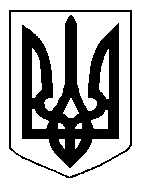 БІЛОЦЕРКІВСЬКА МІСЬКА РАДА	КИЇВСЬКОЇ ОБЛАСТІ	Р І Ш Е Н Н Я
від  29 листопада  2018 року                                                                        № 3014-60-VIIПро внесення змін до рішення міської ради від  30  листопада  2017 року  № 1630-40-VІІ  «Про внесення змін до  Програми реформування і розвитку житлово-комунального господарства  міста Біла  Церква на  2017-2021 роки шляхом викладення її в новій редакції»Розглянувши звернення депутата Білоцерківської міської ради Мазуревича Дмитра  Володимировича  від 02 листопада  2018 року № 518/2-17, з  метою забезпечення сталого  розвитку для задоволення потреб населення в  житлово-комунальних послугах  у відповідності  до встановлених  нормативів і національних стандартів, відповідно до ч.1 ст. 59, п. 22 ч. 1 ст. 26 Закону України «Про місцеве самоврядування в Україні», Закону України «Про благоустрій населених пунктів»,  міська рада вирішила:Внести зміни до рішення міської ради  від  30  листопада  2017 року  № 1630-40-VІІ  «Про внесення змін до Програми реформування і розвитку житлово-комунального господарства міста Біла Церква на  2017-2021 роки шляхом викладення її в новій редакції», а саме: Доповнити  колонку «Виконавець робіт та послуг» у всіх графах Додатку 4  та Додатку 7 до Програми реформування і розвитку житлово-комунального господарства  міста Біла Церква на 2017-2021 роки в такій редакції: «Департамент житлово-комунального господарства Білоцерківської міської ради,»Контроль за виконанням даного рішення покласти на постійну комісію з питань житлової політики, комунального господарства, транспорту і зв’язку, природокористування, охорони довкілля та енергозбереження.Міський голова	                      	Г.  Дикий